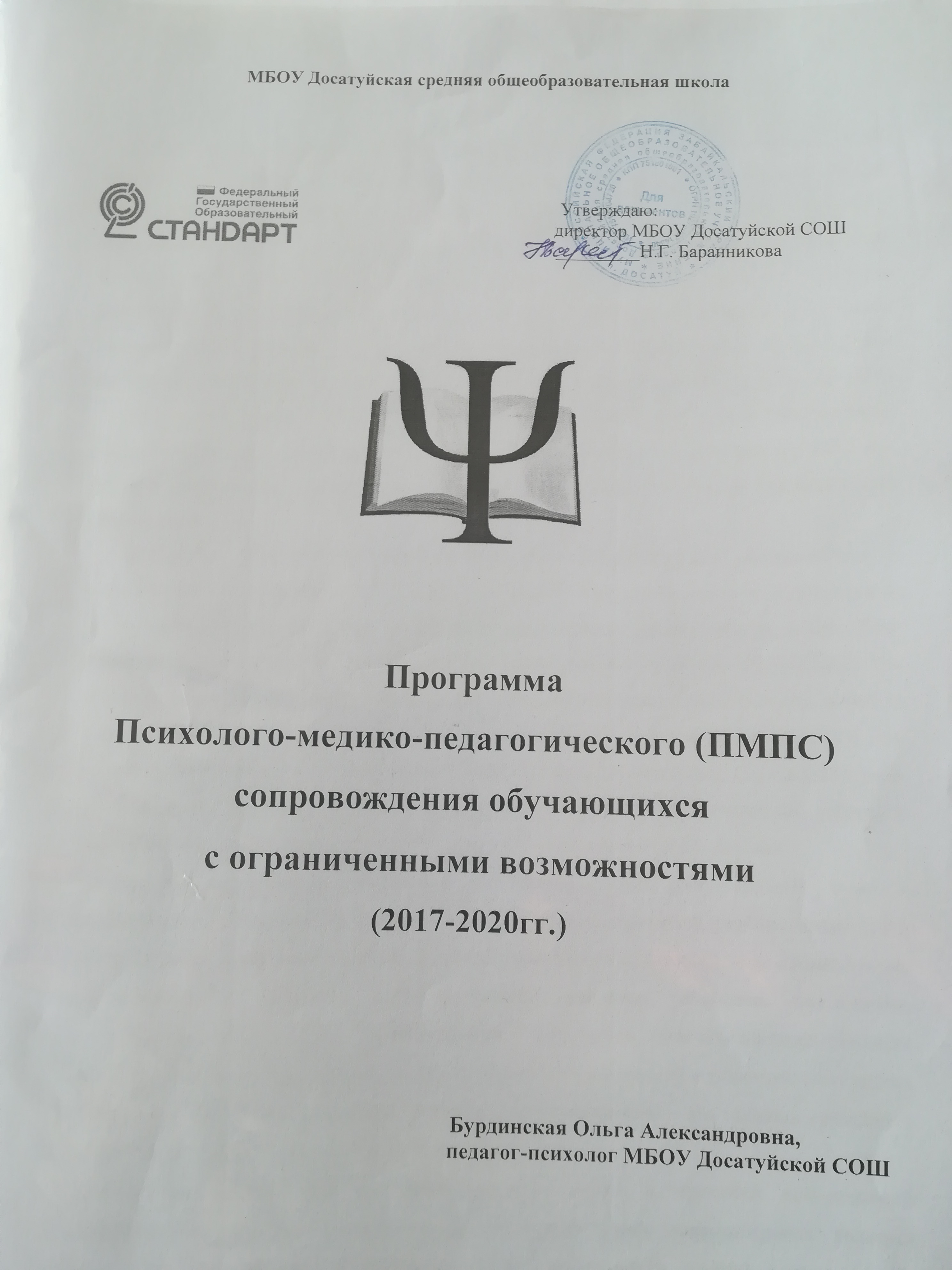 Пояснительная запискаЗабота о реализации права ребёнка на полноценное и свободное развитие становится сегодня в Российской Федерации неотъемлемой целью деятельности каждой образовательной организации в национальной системе образования. Качество образования в общественном сознании связано с такими понятиями, как здоровье, благополучие, защищённость, самореализация, уважение. Тенденции перехода российской системы образования на новую содержательную и технологическую модель, диктуют настоятельную необходимость построения образовательных организациях адекватной системы психолого-педагогического, медицинского и социального сопровождения (далее – ППМС сопровождение), способной обеспечить полноценную реализацию комплексных мер, направленных на своевременное предоставление каждому ребенку адекватных условий для развития, воспитания, получения полноценного образования.Программа психолого-медико-педагогического сопровождения обучающихся с ограниченными возможностями здоровья в школе предназначена для качественной организации работы, активного сотрудничества с администрацией школы, педагогами, учащимися и родителями между собой и с внешними социальными структурами для оказания реальной квалифицированной, всесторонней и своевременной помощи детям. В рамках этой службы осуществляется социально-психологическое изучение детей для организации индивидуального подхода к ним, оказывается социально - психологическая помощь детям, родителям, учителям. Проводится психопрофилактическая работа и работа по первичной социально-психологической коррекции и реабилитации.Под сопровождением понимается не просто сумма разнообразных методов коррекционно-развивающей, профилактической, защитно-правовой, реабилитационной и оздоровительной работы с детьми, а именно комплексная деятельность специалистов, направленная на решение задач коррекции, развития, обучения, воспитания, социализации детей с ОВЗ. Сопровождение – это метод, обеспечивающий создание условий для принятия субъектом развития оптимальных решений в различных ситуациях жизненного выбора. (Упрощенная трактовка: сопровождение – это помощь субъекту в принятии решения в сложных жизненных ситуациях).Исходным положением для формирования теории и практики комплексного сопровождения стал системный подход. Ведущей идеей сопровождения является понимание специалистами необходимости самостоятельности ребенка в решении его проблем развития.Для семьи, воспитывающей ребенка с ограниченными возможностями, важным является максимальное развитие потенциальных возможностей ребенка и успешная интеграция его в обществе. Поэтому родителям необходимо своевременная помощь в воспитании этой категории детей, в том числе социально-психологическая по преодолению их отчужденности в обществе.Данная программа психолого-педагогического и медико-социального сопровождения обучающихся с ОВЗ в МБОУ Досатуйской СОШ составлена в соответствии со следующими нормативными актами:Конвенцией о правах ребенка;Законом  «Об образовании в РФ» от 29.12.2012 г. № 273;Федеральным законом от 24.11.1995 № 181-ФЗ О социальной защите инвалидов в Российской Федерации (в редакции от 29.12.2015, действующий в 2016 г.);Федеральным государственным образовательным стандартом начального общего образования обучающихся с ограниченными возможностями здоровья, утвержденного приказом МОиН РФ №1598 от 19 декабря 2014 года;Федеральным государственным образовательным стандартом образования обучающихся с умственной отсталостью (интеллектуальными нарушениями), утвержденного приказом МОиН РФ №1599 от 19 декабря 2014 года;	Письмом Министерства образования Российской Федерации от 27.03.2000 № 27/901-6 «О психолого-медико-педагогическом консилиуме (ПМПк) образовательного учреждения»Объект ППМС сопровождения - учебно-воспитательный процесс и социокультурная ситуация развития ребёнка. Объектом работы социального педагога и педагога-психолога является каждый учащийся школы и особое место занимает социально дезадаптированный ребенок и подросток, для которого значимыми могут быть только конструктивные контакты со взрослыми, контакты - адекватные и взаимные. Поэтому в работе с детьми необходимо убедить их, что действительно важно понимание их мотивов и проблем, только тогда можно говорить о результативной деятельности.Разработка концепции развития универсальных учебных действий в системе общего образования отвечает новым социальным запросам. Целью образования становится общекультурное, личностное и познавательное развитие учащихся.Приоритетным направлением новых образовательных стандартов является реализация развивающего потенциала общего среднего образования, актуальной задачей становится обеспечение развития универсальных учебных действий как собственно психологической составляющей ядра образования. Изменение парадигмы педагогического образования и превращение его по существу в образование психолого-педагогическое, означает необходимость такого содержания, которое позволит осуществлять в процессе своей профессиональной деятельности обучение, ориентированное на развитие учащихся, учет их особенностей и всестороннее раскрытие их интеллектуального и личностного потенциала.Новый стандарт выделяет в качестве основных образовательных результатов компетенции: предметные, метапредметные и личностные. Необходимость измерения метапредметных компетенций и личностных качеств потребует создания системы диагностики результатов образовательного процесса, а технологии формирования и измерения указанных компетенций становятся основным предметом деятельности школьного психолога.Цели и задачи психолого-педагогического сопровождения обучающихся с ОВЗЦелью психолого-педагогического сопровождения является создание оптимальных социально – психологических условий для полноценного развития личности, обеспечение успешной социализации, сохранение и укрепление здоровья, защита прав детей и подростков.Задачи:систематически отслеживать психолого-педагогический статус ребенка и динамику его психологического развития в процессе школьного обучения;формировать у обучающихся способности к самопознанию, саморазвитию и самоопределению;создать специальные социально-психологические условия для оказания помощи детям, имеющим проблемы в психологическом развитии, обучении.Работа психолого-педагогической службы сопровождения обеспечивает сформированность универсальных учебных действий на каждом возрастном этапе.Специалисты социально - психологической службы работают с отдельной личностью, с отдельным ребенком, а если с группой, то небольшой, если с семьей, то с каждой в отдельности. Основное назначение службы - это психологическая и социальная защита ребенка, подростка, оказание ему психологической, социальной помощи, умение организовать его обучение, его реабилитацию и адаптацию в обществе.1.2 Функции службы:Изучает ребенка, его состояние, отношения в семье, в школе, с группой, во дворе, его состояние в стадии конфликта.Оказывает помощь ребенку, попавшему в беду. Важно найти пути, варианты выхода из кризиса, поддержать в трудное время.Анализирует состояние социально - психологического воспитания в различных социальных сферах, окружающих ребенка и воздействующих на него.Направляет деятельность учащегося на самовоспитание, самообучение и умение самостоятельно организовать свою жизнь и поступки.Координирует и объединяет работу различных специалистов, организаций, решающих проблемы ребенка, имеющих отношение к состоянию его кризиса, к защите его прав.Охраняет и защищает личность, ее права, интересы ит.д.Создает условия для безопасной, комфортной творческой жизни учащихся.Организует социально - психологическую и правовую консультацию для учащихся, педагогов, родителей.Решает конфликтные ситуации между учащимися, педагогами, родителями.Способствует здоровому образу жизни коллектива и каждого его члена.1.3 Принципы работы службы:- ненанесение ущерба ребёнку: соблюдение интересов сопровождаемого, т.е. такой организации работы специалистов службы ППМС сопровождения, чтобы ни его процесс, ни его результаты не наносили вред здоровью ребёнка, состоянию или социальному положению, гарантировали защиту прав личности;- непрерывность сопровождения: специалист службы сопровождения прекращает поддержку ребёнка только тогда, когда проблема будет решена или тенденция решения будет очевидна;- комплексность сопровождения предполагает: согласованную работу «команды» - специалистов разного профиля, включённых в единую организационную модель;- конфиденциальность: материал, полученный специалистами службы ППМС сопровождения в процессе их работы на основе доверительных отношений, не подлежит сознательному или случайному разглашению вне согласованных условий и должен быть представлен таким образом, чтобы он не мог скомпрометировать ни одного из участников ППМС сопровождения.- принцип гуманности направлен на защиту правовых интересов семьи и ребёнка в части получения необходимых образовательных услуг.1.4 Основные направления деятельности службы сопровождения:- профилактика;- ППМС – диагностика (индивидуальная и групповая);- консультирование (индивидуальное и групповое);- коррекционно-развивающая работа (индивидуальная и групповая);-психолого-педагогическое просвещение и образование, формирование психолого-педагогической культуры, развитие психолого-педагогической компетентности обучающихся, администрации образовательных организаций, педагогов, родителей (законных представителей);- помощь в разработке адаптированных основных общеобразовательных программ начального общего образования, специальных индивидуальных программ развития, учитывающих специфические образовательные потребности обучающихся;- экспертиза (образовательных и учебных программ, проектов, пособий, методического опыта, образовательной среды, профессиональной деятельности специалистов образовательных организаций).1.5 Методы и формы работы службы сопровождения:изучение документации;беседа;наблюдение;эксперимент;тестирование;анкетирование;анализ;консультирование;индивидуальная работа;групповая работа;диагностика1.6 Субъекты ППМС сопровождения:родители (законные представители);педагоги (педагог-психолог, социальный педагог, исполняющие дополнительные функции школьных инспекторов, обеспечивающие работу по профилактике безнадзорности и правонарушений среди несовершеннолетних, учителя-предметники, классные руководители);администрация образовательного учреждения;специалисты системы здравоохранения, осуществляющие свою деятельность в образовательных организациях, имеющие необходимый уровень образования и квалификации.1.7 Планируемый результат:1. Повысить социально - психологическую устойчивость учащихся в сферах межличностного, школьного и семейного общения.2. Смотивировать интересы учащихся к образовательному процессу. Быть способными к переменам, не замыкаясь в себе и стремиться к разнообразию контактов с окружающими людьми.Этапы реализации программы2.1 Этап подготовительный .Выявление, анализ проблем и причин отклонений у ребенка при помощи ПМПК. Обсуждение специалистами возможных вариантов решения проблемы, составление программы сопровождения. Ознакомление участников образовательного процесса с рекомендациями по работе с детьми, имеющими ОВЗ. Содействие в прохождении медико-социальной экспертизы. Создание банка данных для реализации индивидуальных программ социальной реабилитации детей.Промежуточные результаты:Изучение документации (диагностических протоколов, речевых карт, индивидуальной карты реабилитации, социального паспорта семьи, медицинской карты); 1.2. Разработка индивидуальной программы сопровождения;1.3. Разработка рекомендаций для участников образовательного процесса;1.4. Повышение качества комплексных мероприятий;1.5. Пополнение информационно-методического банка образовательных технологий, методик, методов и приёмов обучения, рекомендуемых к использованию при работе с детьми с ограниченными возможностями здоровья.2.2 Этап основнойОбеспечение дифференцированных условий (посещение кружков и секций, вариативные формы получения образования) и специализированной помощи в соответствии с рекомендациями ПМПК и в соответствии с его возрастными и индивидуально-типологическими особенностями. Реализация комплексного сопровождения ребенка. Проведение специфической профилактики, учитывая индивидуальные особенности здоровья ребенка. Соблюдение санитарно-гигиенических норм, режима дня, питания ребенка, осуществление индивидуальных лечебно-профилактических действий. Организация социально-педагогической и психологической помощи детям и их родителям. Повышение уровня родительской компетентности и активизации роли родителей в воспитании и обучении ребенка. Информирование родителей об особенностях развития ребёнка, возможностях взаимодействия с другими социальными институтами или общественными организациями.Промежуточные результаты:2.1. Успешная социально-психологическая адаптация детей с ограниченными возможностями здоровья в образовательной среде, социуме, повышение уровня толерантности социума;2.2 Расширение участия детей с ОВЗ в муниципальных, региональных, всероссийских мероприятиях, конкурсах, проектах, акциях; 2.3.Повышение уровня родительской компетентности через консультирование;2.4. Активное включение детей и родителей в проведение традиционных праздников.2.3 Этап аналитико-обобщающий.Период осмысления результатов деятельности службы сопровождения по решению той или иной проблемы. Мониторинг динамики развития детей на основе реализации индивидуальных программ сопровождения. Перспективное планирование дальнейшего ППМС сопровождения обучающихся.Промежуточные результаты:Анализ результатов деятельности специалистов по работе с детьми, имеющими ОВЗ.Перспективное планирование. Корректировка программы.Структура программы:3.1. Психолого-медико-педагогический консилиумПод ПМПК понимается постоянно действующий, скоординированный, объединенный общими целями коллектив специалистов, реализующих ту или иную стратегию сопровождения ребенка. В подобном коллективе необходимы: понимание всеми специалистами стратегии и задач развивающей и коррекционной работы, четкая согласованность действий.	Цель ПМПК: обеспечение диагностико-коррекционного психолого-медико -педагогического сопровождения обучающихся с нарушениями в развитии, исходя из реальных возможностей образовательной организации и в соответствии со специальными образовательными потребностями, возрастными и индивидуальными особенностями, состоянием соматического и нервно-психического здоровья обучающихся.Функции ПМПК: Определение путей психолого-медико-педагогического сопровождения обучающихся. Выработка согласованных решений по определению образовательного и коррекционно-развивающего маршрута. Динамическая оценка состояния обучающегося и коррекция раннее намеченной программы.4 Принятие решения о применении экстренных мер по выявленным обстоятельствам. Решение вопроса об изменении образовательного маршрута обучающегося (с дальнейшим обращением в районную или региональную психолого-медико -педагогическую комиссию) или направлений коррекционно-развивающей работы. Оказание помощи педагогам в разработке адаптированных основных общеобразовательных программ начального общего образования, а также специальных индивидуальных программ развития, учитывающих специфические образовательные потребности обучающихся. Консультирование родителей (законных представителей) по различным вопросам обучения и воспитания ребенка с нарушениями в развитии, в том числе в условиях семьи.Состав ПМПк:- представитель администрации образовательной организации;- педагог-психолог;- социальный педагог;- учителя (классные руководители) с большим опытом работы (по согласованию);- специалисты системы здравоохранения, осуществляющие свою деятельность в образовательных организациях (врач, медицинская сестра образовательного учреждения, представители участковой поликлиники), имеющие необходимый уровень образования и квалификации.ПМПк  образовательной  организации  действует  на  основе  Письма  Министерства образования Российской Федерации от 27.03.2000	№ 27/901-6 «О психолого-медико-педагогическом консилиуме (ПМПк) образовательного учреждения»). В данном документе определены цели, задачи и система организации деятельности ПМПк, а также даны формы учета деятельности специалистов ПМПк (приложение 2).План работы ПМПК МБОУ Досатуйской СОШ на 2017-2020гг.Цель работы: создание системы, обеспечивающей оптимальные педагогические условия обучающимся в соответствии с их возрастными и индивидуальными особенностями, специальными образовательными потребностями, состоянием соматического и нервно – психического здоровья.Задачи:Изучить и проанализировать ситуацию развития ребенка в адаптационный период.Выявить факторы «риска» в развитии ребёнка и особенности усвоения им учебного материала.Выявить актуальные и резервные возможности ребенка.Организовать психолого – медико – педагогический мониторинг по отслеживанию состояния и результативности развития личности ребенка, уровень его достижений по компонентам содержания обучения и по ступеням общего образования.Определить пути интеграции ребенка в соответствующий класс при положительной или отрицательной динамике.Изучить условия развития ребенка в семье.Организовать взаимодействие между педагогическим составом школы и специалистами ПМПк, обеспечить консультативную и практическую помощь педагогам и родителям.Осуществлять, консультативную помощь обучающимся индивидуально на дому, их родителям и педагогам.Осуществлять целенаправленную работу с детьми «группы риска».Плановые заседания ПМПкВнеплановые консилиумыВнеплановые заседания консилиума проходят по запросам педагогов,родителей (законных представителей) по мере необходимости.Примерная тематика заседаний:3.2 Психологический блокОсновные направления деятельности педагога-психолога1.	Создание развивающей образовательной среды, способствующей развитию интеллектуального, личностного, творческого потенциала школьников и преподавателей.Исследование динамики интеллектуального и личностного развития учащихся, используя современные психологические диагностики.Создание психолого-педагогических условий для сохранения физического, психологического, психического здоровья участников образовательного процесса и их личностного самоопределения.Содействие полноценному личностному развитию учащихся.Организация целенаправленной адресной поддержки и помощи школьнику в выстраивании индивидуального образовательного маршрута.Обеспечение индивидуального подхода к разрешению проблем ученика в образовательном процессе.Методическая работаЗдоровьесберегающая деятельностьПсихолого- педагогическая диагностикаПсихолого – педагогическое просвещениеПсихологическая коррекционно- развивающая деятельностьПсихолого-педагогическое консультированиеПсихолого-педагогическая профилактическая деятельностьИспользуемые методики:Младшие школьники7-10 лет.Характерные особенности развития:1.Активное анатомо-физиологическое созревание организмаВозрастает функциональное значение «второй сигнальной системы»Интенсивное развитие когнитивной сферы.Ребенок учиться управлять своим поведением, протеканием психических процессов:Мышления (абстрактно-логическое)Внимание (произвольное внимание)Памяти (произвольная память)Ведущая Деятельность - учебная деятельность.Новообразование – рефлексия (целеполагание, оценка себя и самокоррекция)Диагностический пакет для психологического обследования уровня развития познавательной сферы 7-10 летво всех тестах обращается внимание на развитие речи.Диагностический пакет для психологического обследования уровня развития эмоционально- личностной сферы младших школьников 7-10 лет.Подростковый возраст 11-14 летХарактерные особенности развития:Переходный, критический возраст (кризис зависимости \ кризис независимости)Переход от детства к взрослостиНовый этап физического развития и процесс полового созревания, скачок в росте.Расширение жизненного опыта личности, круга общения, групповой принадлежности и типа людей, на которых ориентируется подросток.Избирательные отношения со сверстниками, потребность в интимном общении.Ведущая Деятельность – межличностное общение со сверстниками (интимно-личностное общение , общественно-полезная деятельность, общественно значимая деятельность.Центральное новообразование – Сформированная «Я-концепция»( Какой Я?Сформированность чувства взрослости)).Диагностический пакет для психологического обследования уровня развития познавательной сферы подростков 11-14 летДиагностический пакет для психологического обследования уровня развития эмоционально- личностной сферы подростков 11-14 летСтаршие школьники 15-18 летХарактерные особенности развития:Выбор жизненного пути, ценностей, приоритетов.Развитие внимания:Повышается объем, сосредоточенность и переключаемость вниманияВнимание избирательно зависит от интересов.Эмоциональная сензитивность.Кризис идентичности.Ведущая Деятельность – профессиональное самоопределение.Новообразование – Самоидентификация («Кто Я?)Диагностический пакет для психологического обследования уровня развития эмоционально- личностной сферы старших школьников15-17 лет3.3. Социальный блокЦель: Создание благоприятных условий для развития личности ребёнка, оказание ему комплексной помощи в саморазвитии и самореализации в процессе восприятия мира и адаптации в нём, защита ребёнка в его личностном пространстве.3.4 Лечебно-оздоровительный блокЦель: Создание здоровье сберегающей среды для формирования эффективной системы психолого - педагогического и медико - социального сопровождения детей с ОВЗ.№п\пМероприятияСрокиОтветственныйЭкспертно – диагностическое направлениеЭкспертно – диагностическое направлениеЭкспертно – диагностическое направлениеЭкспертно – диагностическое направление1.Первичное обследование вновь прибывшихОбучающихсяСентябрьПедагог- психолог, Кл.руководителиКонсультативное  направлениеКонсультативное  направлениеКонсультативное  направлениеКонсультативное  направление1.Рекомендации ПМПк учителям, работающим с обучающимися, стоящими н аконтроле ПМПкВ течение годаЗДУВР, педагог-писхолог2.Психолого-педагогические консультации для родителейВ течение годаЗДУВР, педагог-писхологСопроводительное направлениеСопроводительное направлениеСопроводительное направлениеСопроводительное направление1.Анализ индивидуальных особенностей, психофизического разиития, поведения и успеваемости вновь прибывших учащихсяСентябрьПедагог- психолог, Кл.руководители2.Анализ индивидуальных особенностей,психофизического развития, поведения иуспеваемости обучающихся на индивидуальном обученииВ течение годаПедагог- психолог, Кл.руководители3.Организация сопровождения обучающихся 1 классов с целью выявления детей, нуждающихся в переводе на другую образовательную программуСентябрь-декабрьПедагог- психолог, Кл.руководители4.Организация психолого–медико-педагогического сопровождения обучающихся, воспитанников «группы риска»В течение годаСоц.педагог,психолог, Кл.руководители5.Профилактика суицидального поведения,Конфликтного поведения, агрессии,склонностей к асоциальному поведениюВ течение годаПедагог- психолог, Кл.руководители, Соц.педагог6.Анализ  состояния  обучения  и  развития учащихся  2-9  классов,  стоящих  на  учете ПМПк. Обследование учащихся, испытывающих трудности   в   обучении,   для   решения вопросов дублирования программы обучения.В течение годаЧлены ПМПкИнформационно – просветительское направлениеИнформационно – просветительское направлениеИнформационно – просветительское направлениеИнформационно – просветительское направление1.Работа семинара «Проблемы общения детей. Кризис общения» Семинар «Влияние эмоционального климата в семье на развитие ребенка»ДекабрьПедагог-психолог2.Проведение встреч по профориентации. Изучение интересов и склонностей учащихся. Методика Климова «Карта интересов». Встреча с родителями «Способности и возможности вашего ребенка»ФевральПедагог- психолог,  Соц.педагогАналитическое направлениеАналитическое направлениеАналитическое направлениеАналитическое направление1.Анализ работы школьного ПМПк за учебный год. Утверждение плана работы на следующий учебный годМайПредседатель ПМПК2.Мониторинг  психофизического  состоянияобучающихся школыВ течение годаЧлены ПМПк№Тематика заседаний (плановые)ОтветственныеЗаседание (август)Заседание (август)Заседание (август)1.Утверждение состава и плана ПМПк на учебный год.Председатель ПМПк2.Инструктаж по выполнению функциональных обязанностей членов школьного ПМПк.Председатель ПМПк3.Комплектование   списков   учащихся   с   ОВЗ,   согласно заключениям ПМПК и заявлений родителейПредседатель ПМПкЗаседание (сентябрь)Заседание (сентябрь)Заседание (сентябрь)1.Проведение экспертизы адаптированных рабочих программ, плана коррекционных занятий.Члены ПМПк2.Выделение учащихся «группы риска»Члены ПМПк3.Утверждение  групп для занятий с детьми педагога-психологаПедагог-психологСоциальный педагог4.Вопрос  о  необходимости  обследования  учащихся 1  и  5 класса с целью подтверждения программы обученияЧлены ПМПк,классныеруководители3.Заседание (январь)3.Заседание (январь)3.Заседание (январь)1.Адаптационный период учащихся 1-5-х классов.Осуществление психолого-педагогической диагностики учащихся, выявление резервных возможностей развития, возможностей перевода на другую образовательную программу.Члены ПМПк,классныеРуководители2.Оценка эффективности и анализ коррекционно-развивающей работы с обучающимися за I полугодие.Председатель ПМПк3.Промежуточные результаты коррекционно-развивающей работы с учащимися «группы риска».Члены ПМПк4. Заседание (март)4. Заседание (март)4. Заседание (март)1.Контроль развития обучающихся 4–х классов. Обсуждение готовности к обучению  на втором уровне. Предупреждение проблем школьной дезадаптации.Члены ПМПк,классныеРуководители2.Рассмотрение представлений специалистов на обучающихся, подлежащих представлению на областной ПМПк для определения дальнейшего индивидуального образовательного маршрута.Члены ПМПк5.Заседание5.Заседание5.Заседание1.Анализ работы психолога по дальнейшему самоопределению учащихся, профессиональной  ориентации и личностный роста.Педагог-психолог2.Оценка эффективности и анализ коррекционно-развивающей работы с обучающимися за II полугодие.Председатель ПМПкЧлены ПМПк3.Оценка эффективности и анализ результатов ПМПсопровождения учащихся. Составление плана на следующийучебный год.Председатель ПМПк,члены ПМПк№ТемаСроки1.Изменение формы обучения.по необходимости2.Обсуждение проблем в обучении или воспитаниипо необходимости3.Определение формы обучения для вновь прибывших втечение года учащихся.по необходимости4.Работа с педагогами, классными руководителями попроблемам детей «группы риска».по необходимостиПрограммныедействияСрокипроведенияНаправлениядеятельностиПредположительныйрезультатПланированиедеятельности,подготовкадиагностическогоматериалаавгустАналитическая работаПлан работы на годРазработкарекомендаций дляродителей и учителейпо сопровождениюдетей.Август- сентябрьАналитическая работаФормированиеметодической базыРасширение картотекидиагностическойметодики,комплектованиепсихологическогоматериала иинструментарияСентябрь-ноябрьАнализ методическойлитературы. Сборстимульногоматериала кметодикамФормированиеметодической базыКомплектование исистематизациякартотекикоррекционных,развивающих методики программОктябрь-январьАнализ литературы.Создание стимульногоматериала кпрограммам, занятиямФормированиеметодической базы для деятельностипсихологаРазработка картынаблюдения заучащимися с ОВЗ,детей- инвалидовВ течение учебногоГодаАнализ литературы,обсуждение скласснымируководителямиКоординациявзаимодействийпедагогов и психологаНакопление ИКТВ течение учебногоГодаАнализ ИКТФормированиеметодической базыРабота в школьных,районных и областныхметодическихобъединениях иконференцияхВ течение учебногогодаОбсуждение спедагогами вопросовсовместной работыКоординацияВзаимодействийПрограммные действияСрокипроведенияНаправлениядеятельностиПредположительныйрезультатВыявлениеутомляемости, страха,тревожности,нарушениеработоспособности,проявленияпсихоэмоциональногоперенапряженияВ течениеучебногогодаНаблюдение напеременах, посещениеуроков, анкетирование,проективные рисункиСнижениенеблагоприятныхвариантовПроведение «Здоровогочаса» в начальнойшколеВ течениеучебногоГодаПрименениепсихологическихнавыков и приёмовПривитие норм здоровогообраза жизниТренинги для среднейшколы: «Как снятьусталость», «Какбороться со стрессами»Январь- майПрименениепсихологическихнавыков и приёмовВыработка навыкабезопаснойжизнедеятельности,приёмов снятияПсихологическиемероприятия попсихологическойготовности  к сдачеЕГЭ и ГИАВ течениеучебногогодаПрименениепсихологическихнавыков и приёмовВыработка уменийконтролировать своиэмоцииЗанятия по снятиюпсихоэмоциональногоперенапряжения, повыравниваниюнарушения поведения,по снижениюгиперактивности В течениеучебногогодаКоррекционно-оздоровительные сеансыПрограммные действияСрокипроведенияНаправлениядеятельностиПредполагаемыйрезультатРабота с детьми с ОВЗ (ЗПР0 и (УО), с учащимися-инвалидами)В течениеучебного годаЕжедневноДиагностика (стартовая,промежуточная,итоговая)Благополучная адаптация кшколе, исключениенеблагоприятныхвариантовДиагностикаготовности кшкольному обучениюКонецСентябряЗаполнение протоколовпо результатам.Консультированиепедагогов и родителейпо результатамтестированияБлагополучная адаптация кшколе, исключениенеблагоприятныхвариантовДиагностика УУДучащихся 1-8 х классовпо ФГОСВ течениеГодаСтартовая диагностикаи  диагностика наразных этапах.Здоровьесберегающие технологииБлагополучное течениепроцесса обучения.Диагностика учащихсяи их подготовка кПМПкСентябрь,АпрельИзучениеиндивидуальныхособенностей,мешающих усвоениюшкольной программыПолучение детьми статусаЗаполнение дневниковнаблюдений учащихся сОВЗ (ЗПР) и(УО)2 раза в год(октябрь имай)Составлениеиндивидуальнойкоррекционнойпрограммы, результатыдиагностики динамикиРазвитияЗаполнение дневника дляболее точнойкоррекционной работы сдетьми классномуруководителю и учителям-предметникам.Диагностика инаблюдение заадаптациейобучающихся 1, 5кл.Сентябрь-ОктябрьВыявитьдезадаптированныхучащихсяПомощь в преодолениинеблагоприятныхвариантовОтсутствие школьнойтревожности идезадаптацииУглубленнаядиагностика  детей по запросам родителей ипедагоговВ течениегодаЗаполнение протоколовпо результатам.Консультированиепедагогов и родителейпо результатамтестирования.Выявление учащихся спризнаками дезадаптации.Диагностикапсихологическогоразвития детей,имеющих трудности вучёбе и поведении.В течениеучебного годаЗаполнение протоколовпо результатам.Консультированиепедагогов и родителейпо результатамтестирования.Выявление учащихся спризнаками дезадаптации.Диагностикаготовности младшихшкольников кобучению в среднемзвенеМарт-апрельИсследованиеготовности детей кобучению в среднемзвене школеСокращениенеблагоприятныхвариантовИзучениеудовлетворённостиучебно-воспитательным процессом. (Учащиесяи родители)Февраль-мартАнкетированиеСокращениенеблагоприятныхвариантовДиагностика детей,склонных ксуицидальнымпоступкам, касоциальнымуповедению.В течениеучебногогодаМетодикиВыявление детей для дальнейшей работыДиагностикапедагогическогоколлективаНоябрьИзучение личностныхособенностейтворческогопотенциала,профессиональныхкачеств педагоговИнформация обиндивидуальныхособенностях педагоговДиагностика детейгруппы риска (1-9классов) и работа с«трудными  детьми»ноябрь-АпрельИзучение особенностейпсихического развитияребёнка,сформированностиопределённыхпсихологическихновообразований,соответствия уровняразвития умений,знаний, навыков.Осуществлениеправильногоиндивидуального подхода вобучении и воспитанииРебёнкаДиагностика уровняпсихологическойготовности к обучениюи некоторых УУДбудущихпервоклассниковФевраль-ИюньИзучение особенностейпсихического развитияребёнка,сформированностистепени готовности к обучениюВыявление уровняготовности инеблагоприятныхвариантов. Принеобходимости – повторнаядиагностика.Диагностика причинпроблем в обученииВ течение уч.годаВыработкарекомендацийСокращениенеблагоприятныхвариантов и выработкаалгоритма поведения.Диагностикасклонности к вредным привычкамя четвертьАнкетирование,проектные методики.Выработка стратегииработы и  рекомендаций.ПрограммныедействияСрокипроведенияНаправления деятельностиПредполагаемыйрезультатТематическиелектории«Как уметьладить сребёнком»4 раза в годПриобщение родителейобучающихся кпсихологическим ипедагогическим знаниямПовышение родительскойкомпетентности ввоспитании детейТематическиевыступления наобщешкольныхродительскихСобранияхСентябрь-АпрельДать родителям информациюоб особенностях возрастаребёнка, о возможныхпроблемах и некоторых путях их решенияПовышение родительскойкомпетентности ввоспитании детейТематическиебеседы иклассные часы(5-11 классов)В течениегода позапросуПедагоговПредупреждение возможногонеблагополучия в психическоми личностном развитии детей.Использование мульти- медиа-проектов.Максимальноблагоприятноепсихическое и личностноеразвитие ребёнкаРабота сродителямиВ течениегодаПрофилактика жестокогообращения с детьми.Благоприятноевзаимодействие с детьмиУчастие впедагогическомкнсилиумеВ течениегодаПомощь учителям с разныхсторон подойти к оценкеинтеллектуального развитияребёнка, основных качеств его личности, сложностиповедения, мотивации,особенностей познавательныхинтересовПостроение совместнойпрограммы действий,направленной на развитиеопределённых качествили устранениевыявленных проблем инедостатковПрограммные действияСрокиисполненияНаправлениядеятельностиПредполагаемыйрезультатКоррекция нарушенийэмоциоанльно- волевойСферыВ течение учебнного годаТренинги, упражненияУлучшение состоянияэмоциоанльно- волевойсферыПроведениеиндивидуальной работыпо коррекции поведенияи снятия агрессивностиВ течениеучебного года.Соответствующиепсихологическиеприёмы.СнижениеагрессивногоповеденияКоррекционно-развивающие занятия сучащимися с ОВЗ (ЗПР) и  (УО)В течениеучебного года.Психологическоесопровождение.Заполнение дневниковнаблюдений.Нормализация иразвитие уч-сяКоррекциянеблагоприятныхвариантовсопровожденияучащихся 1-8–х классовпо ФГОСВ теч. учебногоГодаИндивидуальные игрупповыекоррекционные занятияБлагополучное течение учебного процесса, созданиеблагоприятногопсихологическогоклимата иэмоциональногоблагополучия.Индивидуальная работа с детьми, которымПМПК рекомендованызанятия с психологомВ течениеучебного года.Индивидуальные занятияс учётом диагнозаКоррекциянеуспешности.Индивидуальная работа с детьми и семьями детей-инвалидовВ теч. года поЗапросуИндивидуальныерекомендации,упражнения и занятияКоррекциянеблагоприятныхвариантовИндивидуальные игрупповыеразвивающие занятия с учащимися,имеющими проблемы вадаптации, поведении,обучении, воспитании и др.В теч. годаУкрепление и развитиепсихологическогоздоровья детей на всехэтапах школьноговозрастаСокращениеколичества детей,имеющих трудности и данные проблемыОрганизация ипроведениепсихологическихтренингов дляОбучающихсясентябрь-октябрь, март-АпрельСнять эмоциональноенапряжение, научитьспособам эмоциональнойнагрузки. Познакомитьучащихся сконструктивнымиприёмамивзаимоотношенийМаксимальноблагоприятноепсихическое иличностное развитиеРебёнкаИндивидуальнаякоррекционная работа сучащимися (порезультатампсиходиагностики изапросу педагогов иродителей)В теч. годаСоставление программыкоррекционных занятий.Подготовка стимульногоматериала.СокращениенеблагоприятныхфакторовПроведениеразвивающих занятийдля будущихпервоклассников,имеющих низкийуровень готовности.МайИндивидуальныерекомендации,упражнения и занятияКоррекциянеблагоприятныхфакторовТренинговые занятия сучащимися, имеющимитрудности в поведенииВ течение годаВыявление особенностейпсихического развитияРебёнкаОсуществлениеправильногоиндивидуальногоподхода в обучении ивоспитанииРабота сгиперактивными детьмиВ теч. года позаявкамродителей иликлассныхРуководителейПроведение тренингов,консультации учителей и родителей по вопросамвзаимодействия сдетьми и коррекцииданного дефектаМинимизированиерезультатов данногоДефектаПрограммныедействияСрокиисполненияНаправления деятельностиПредполагаемыйрезультатКонсультирование педагогическогоколлектива В теч. годаПомощь в решенииличностных ипрофессиональных проблемПовышениепсихологическойграмотностиКонсультации посоциальной адаптациидетей и возрастнымособенностям развитиядетей 2 четвертьРодительские собранияПовышениепсихологическойграмотности и выработкаалгоритма поведения.Индивидуальныеконсультации учащихся(1-11 классов)В теч. годаПомощь в разрешенииконфликтов и решенииличностных проблемУмение ребёнкаадекватно реагировать наразного рода ситуации ивыработка алгоритмабесконфликтногоповедения.КонсультированиеродителейВ теч. годаПомощь родителям врешении вопросов обученияи воспитания детейвоспитанияПовышение родительскойкомпетентности ввопросах воспитаниядетейРабота с родителямибудущихПервоклассниковМай- июньПомощь родителям врешении вопросов обученияи воспитания детейвоспитания ипсихологическойготовности к обучению.Повышение родительскойкомпетентности ввопросах воспитаниядетейРабота с учащимися и семьями, оказавшимисяв трудной жизненнойситуацииПо запросуПомощь родителям врешении вопросов обученияи воспитания детейвоспитанияПовышение родительскойкомпетентности ввопросах воспитаниядетейРабота с учащимися и семьями, состоящимина внутришкольномучёте.По запросуПомощь родителям врешении вопросовобучения и воспитаниядетей воспитанияПовышение родительскойкомпетентности ввопросах воспитаниядетейПрограммные действияСрокиисполненияНаправлениядеятельностиПредполагаемыйрезультатПрофилактика наркозависимости и вредных привычек, созданиесостояния психологическогокомфорта.В течениеучебногогодаПомощь врешенииличностныхпроблем.ПовышениепсихологическойграмотностиМероприятия по профилактикесуицидального поведения иасоциального поведения, созданиесостояния психологическогокомфорта. Психофизиологическиетренинги, элементы Арт- терапии,песочной терапии, игротерапии.Снятие напряжения в сенсорнойкомнате.В течениеучебногогодаПомощь врешенииличностныхпроблем.Выработка алгоритмаПоведенияПрофилактика сохранения иукрепления здоровья, профилактика последствий стрессовых ситуаций  иболезней, с ними связанных  (попрограмме «Здоровье»).В течениеучебногоГодаОпределениепоказателей«Паспортаздоровья».Помощь врешенииличностныхпроблем.Овладение навыкамивыработкиправильногорелаксационногодыхания и навыковснятия напряжения.Предмет исследованияЦельМетодикиВосприятие(пространственныепредставления)1)Определение  уровеняразвития восприятия,организации ипланированиядействий,пространственныхпредставлений,зрительной памяти итонкой моторики руки.2)Исследованиеособенностейпространственныхпредставлений1) Модифицированный варианттеста «Сложная фигура»А.Л.Венгер, Г.А. Цукерман (1-2класс)2)Фигура А.Рея (3-5 класс)3) счет 100-7ВниманиеИзмерение концентрации,устойчивости, распределенияи объема внимания примонотонной работе,определение темпадеятельности и ведущейустановки на скорость илиточность выполнения задания.1)методика «Кодирование»Пьерона-Рузера (для 1класса.)2)Корректурная пробаБурдона (2-5 класс)Методическое пособие СемагоН.Я, Семаго Н.Н. идиагностический альбом.Память1)Изучение слухоречевойпамяти и устойчивостизапоминания2) Исследование зрительнойпамяти и устойчивостиЗапоминания1)  Тест 10 слов А.Р. Лурия2)Модифицированныйвариант теста «Сложнаяфигура» А.Л.Венгер, Г.А.Цукерман (1-2 класс)Фигура А.Рея (3-5 класс)Мышление1)Выявление уровняразвития понятийногомыщления, изучениепроцессов обобщения иабстрагирования,критичности, объема иустойчивостивнимания.2)Исследование уровняобобщающихопераций, способностьвыделятьсущественныепризнаки явлений.1)Предметная классификацияМетодическое пособие СемагоН.Я, Семаго Н.Н. идиагностический альбом.2) Исключение предметовметодика «4 лишний»ЦельМетодикиИсследование уровня эмоциональной зрелости иличностных особенностей (тревожность,агрессивность, страхи, преобладающий фоннастроения, самооценка, мотивация к обучению)1)Проективный рисуночный тест «Человек»2)Проективный рисуночный тест «Рисунок несуществующего животного»3)Модификация теста Дембо-Рубинштейна «Самооценка»4)Проективный рисунок «Чего я боюсь»5)Контурный САТ6)Цветовой тест Люшера7)Анкета для определенияшкольной мотивации.Клиническая беседа наблюдение.Исследование общения со сверстниками1)Социометрия2)Методика исследования межличностных отношений Рене Жиля.3)ЦТО – цветовой тест отношений4) Контурный САТ.Исследование внутрисемейного взаимодействия1)Проективный рисунок семьи или«семья животных».2)Методика исследования межличностных отношений Рене Жиля.3) ЦТО – цветовой тест отношений4) Контурный САТ5)Модификация теста Дембо-Рубинштейна «Самооценка»6)Методика «Дерево»ПредметисследованияЦельМетодикиВосприятие(пространственныепредставления)1)Определение  уровняразвития восприятия,организации ипланирования действий,пространственныхпредставлений,зрительной памяти итонкой моторики руки.2)ИсследованиеособенностейпространственныхПредставленийФигура А.РеяМетодическое пособиеСемаго Н.Я, Семаго Н.Н. идиагностический альбом.ВниманиеИзмерение концентрации,устойчивости,распределения и объемавнимания при монотоннойработе, определение темпадеятельности и ведущейустановки на скорость илиточность выполнениязадания.1)Корректурная пробаБурдонаМетодическое пособиеСемаго Н.Я, Семаго Н.Н.и диагностическийАльбомПамять1)Объем и скоростьслухоречевого запоминания,объем отсроченноговоспроизведения.1)Тест 10 слов А.Р.Лурия2) ПиктограммаРубинштейн С.Я.Мышление1)Исследованиепонятийного мыщления,изучение процессовобобщения иАбстрагированиякритичности, объема иустойчивости внимания.2)Исследование уровняобобщающих операций,способность выделятьсущественные признаки явлений.3)Уровень развитияабстрактоногомышления.4)Исследованиецеленаправленности,критичности,особенностейречемыслительнойдеятельности.5)Логическое мышление, операции анализа, абстракции.1)  Исключение предметов методика «4 лишний»Методическое пособиеСемаго Н.Я, Семаго Н.Н. Пиктогорамма3)Пословицы ,поговорки ,метафоры.4) ГИТ, ШТУР, тестАмтхауэраЦельМетодикиИсследование уровня эмоциональной зрелости и личностных особенностей (тревожность, агрессивность, страхи, преобладающий фон настроения, самооценка, мотивация к обучению)1)Проективный рисуночный тест«Человек»2)Проективный рисуночный тест«Рисунок несуществующегоживотного»3)Модификация теста Дембо-Рубинштейна «Самооценка»4)Проективный рисунок «Чего ябоюсь»5)Контурный САТ6)Цветовой тест Люшера7)Анкета для определения школьной мотивации.8)Диагностика ситуативной иличностной тревожностиСпилбергера-Ханина.Незаконченные предложенияИсследование общения со сверстниками1) Социометрия2) ЦТО – цветовой тест отношенийИсследование внутрисемейногоВзаимодействия1)Проективный рисунок семьи2)ЦТО – цветовой тест отношений3)Контурный САТ4)Незаконченные предложения5)«Три дерева»ПредметИсследованияЦельМетодикиВниманиеИзмерение концентрации,устойчивости, распределения и объема внимания примонотонной работе, определение темпа деятельности и ведущейустановки на скорость илиточность выполнения задания.1)Корректурная проба БурдонаМетодическое пособие СемагоН.Я, Семаго Н.Н. идиагностический альбом.Память1)Объем и скоростьслухоречевого запоминания,объем отсроченноговоспроизведения.1)Тест 10 слов А.Р. Лурия2) ПиктограммаРубинштейн С.Я.Мышление1)Исследованиепонятийного мыщления,изучение процессовобобщения иабстрагирования,критичности, объема иустойчивости внимания.2)Исследование уровняобобщающих операций,способность выделятьсущественные признакиявлений.3).Уровень развитияабстрактоного мышления.4)Исследованиецеленаправленности,критичности,особенностейречемыслительнойдеятельности.5)Логическое мышление,операции анализа,абстракции.1)  Исключение предметовметодика «4 лишний»Методическое пособие Семаго Н.Я,Семаго Н.Н. и диагностическийальбом.2)Пиктогорамма3)  Пословицы , поговорки ,метафоры.4)КОТЦельМетодикиИсследование уровня эмоциональной зрелости иличностных особенностей (тревожность,агрессивность, страхи, преобладающий фоннастроения, самооценка, мотивация к обучению,акцентуации характера)1)Проективный рисуночный тест«Человек»2)Проективный рисуночный тест«Рисунок несуществующегоживотного»3)Контурный САТ4)Цветовой тест Люшера5)наблюдение.6)Диагностика ситуативной иличностной тревожностиСпилбергера-Ханина.7)Пиктограмма8)Незаконченные предложения9)Выявление типа темпераментаопросник Русалова10)16 – факторный опросник Кетелл11)Тест Леонгарда- Шмишекаопределение акцентуаций12Методика Ценностные ориентацииРокичаИсследование общения со сверстникамиСоциометрия АнцуповЦТО – цветовой тест отношенийНезаконченные предложенияИсследование внутрисемейного взаимодействия1)Проективный рисунок семьи2)ЦТО – цветовой тест отношений3)Незаконченные предложения4)Бланковые методики№Направление деятельностиСрокиДиагностическоеДиагностическоеДиагностическое1.Исследование семей для выявления общих, социально-педагогических сведений о семье в соответствии с социальным паспортом семьи.поплану2.Изучение ситуации развития ребёнка, условий воспитания. Обследование жилищно-бытовых условий.поплану3.Собеседование с участниками образовательного процесса для выявления проблем в обучении и воспитании детей- инвалидов и детей с ОВЗ, их реабилитации.поплану4Распознавание, диагностирование и разрешение конфликтов, затрагивающих интересы ребенка, проблемных ситуаций на ранних стадиях развития с целью предотвращения серьёзных последствий.поплану5.Создание и корректировка банка данных детей с ограниченными возможностями здоровья.поплануУчебно - воспитательноеУчебно - воспитательноеУчебно - воспитательное1.Помощь семье в проблемах, связанных с учебой и воспитанием ребенка.В течение года2.Составление индивидуальной программы сопровождения, включая: определение вида и объема необходимой помощиВ течение года3.Помощь ребенку в устранении причин, негативно влияющих на его посещаемость и успеваемостьВ течение года4.Оказание помощи в учебной деятельности и личностном росте, выработка единых педагогических требований в работе с каждым ребёнком с ОВЗ и ребенком – инвалидомВ течение года5Организация досуга детей с ОВЗ, вовлечение их в кружковую, секционную, трудовую деятельность, с целью проявления творческих способностей ребёнка и обеспечения его занятостью в свободное время.В течение года6.Содействие в социальной адаптации обучающихсяВ течение года7.Групповая работа в микросоциумеВ течение годаОздоровительноеОздоровительноеОздоровительное1.Обеспечение сохранности и укрепление физического, психического, социального и нравственного здоровья личности.В течение года2.Организация совместных усилий социальной, медицинской, педагогической поддержки.КонсультативноеКонсультативноеКонсультативное1.Индивидуальное и групповове консультирование детей и родителей по вопросам воспитания, разрешение проблемных жизненных ситуаций, снятие стрессаВ течение года2.Оказание социально-правового консультирования детям с ОВЗ и их семьям с целью соблюдения их правВ течение годаСоциально-правовоеСоциально-правовоеСоциально-правовое1.Пропаганда и разъяснение прав детей, семьи и педагогов.В течение года2.Проведение профориентационной работы.В течение года3.Соблюдение прав ребенка, социально-правовое консультирование.В течение года№Форма деятельностиСроки1.Соблюдение   теплового   режима,   нормативов   освещенности   в помещениях.В течение года2.Поддержание чистоты, уютной и комфортной обстановки.3.Контроль за организацией здорового, разнообразного питания.4.Соблюдение санитарно – эпидемиологического режима в школе.5.Содействие в прохождении медико-социальной экспертизы.по меренеобходимости6.Проведение углубленного медицинского осмотра.1 раз в год7.Проведение   специфической    профилактики    (профилактические прививки).согласнографику прививок посогласию родителей8.Консультирование   родителей,   педагогов   основам   социально-медицинских знаний.В течение года9.Проведение индивидуальных лечебно-профилактических действий, в зависимости  от  нарушения  (специальные  коррекционные  занятия лечебной  физкультурой,  соблюдение  режима  дня,  мероприятия  пофизическому и психическому закаливанию).В течение года